СОБРАНИЕ МУНИЦИПАЛЬНОГО ОБРАЗОВАНИЯ«ХОЛМСКИЙ ГОРОДСКОЙ ОКРУГ»				        2018-2023 г.г.   РАСПОРЯЖЕНИЕПРЕДСЕДАТЕЛЬ СОБРАНИЯ МУНИЦИПАЛЬНОГО ОБРАЗОВАНИЯ «ХОЛМСКИЙ ГОРОДСКОЙ ОКРУГ»№  131										02.09.2021 г.Об утверждении плана мероприятий по противодействию коррупции в Собрании муниципального образования «Холмский городской округ» на 2021 – 2024 годы	В соответствии с Федеральным законом от 25.12.2008 № 273-ФЗ «О противодействии коррупции» Указом Президента Российской Федерации от 16.08.2021 г. № 478 «О национальном плане противодействия коррупции на 2021 – 2024 годы», руководствуясь частью 2 статьи 5 Регламента Собрания муниципального образования «Холмский городской округ»:Утвердить план мероприятий по противодействию коррупции в Собрании муниципального образования «Холмский городской округ» на 2021 – 2024 годы» (прилагается).Разместить настоящее распоряжение на официальном сайте Собрания муниципального образования «Холмский городской округ».Контроль за исполнением настоящего решения оставляю за собой.Председатель Собраниямуниципального образования«Холмский городской округ»							Е.И. СилкинаУтвержден           распоряжением председателя Собрания муниципального образования «Холмский городской округ» от 02.09.2021 г. № 131План мероприятий по противодействию коррупции в Собрании муниципального образования «Холмский городской округ» на 2021 – 2024 г.№п/пМероприятияОтветственные исполнителиСрок исполненияОжидаемый результатПовышение эффективности механизмов урегулирования конфликта интересов, обеспечение соблюдения муниципальными служащими Собрания муниципального образования «Холмский городской округ» (далее – Собрание), ограничений, запретов и принципов служебного поведения в связи с исполнением ими должностных обязанностей, а также ответственности за их нарушениеПовышение эффективности механизмов урегулирования конфликта интересов, обеспечение соблюдения муниципальными служащими Собрания муниципального образования «Холмский городской округ» (далее – Собрание), ограничений, запретов и принципов служебного поведения в связи с исполнением ими должностных обязанностей, а также ответственности за их нарушениеПовышение эффективности механизмов урегулирования конфликта интересов, обеспечение соблюдения муниципальными служащими Собрания муниципального образования «Холмский городской округ» (далее – Собрание), ограничений, запретов и принципов служебного поведения в связи с исполнением ими должностных обязанностей, а также ответственности за их нарушениеПовышение эффективности механизмов урегулирования конфликта интересов, обеспечение соблюдения муниципальными служащими Собрания муниципального образования «Холмский городской округ» (далее – Собрание), ограничений, запретов и принципов служебного поведения в связи с исполнением ими должностных обязанностей, а также ответственности за их нарушениеПовышение эффективности механизмов урегулирования конфликта интересов, обеспечение соблюдения муниципальными служащими Собрания муниципального образования «Холмский городской округ» (далее – Собрание), ограничений, запретов и принципов служебного поведения в связи с исполнением ими должностных обязанностей, а также ответственности за их нарушение1.Участие в работе Совета при администрации муниципального образования «Холмский городской округ» по противодействию коррупции на территории муниципального образования «Холмский городской округ»Председатель Собрания В соответствии с планом работы Совета, при наличии основанийПовышение эффективности работы Собрания в области противодействия коррупции2. Обеспечение функционирования комиссии по соблюдению требований к служебному поведению муниципальных служащих Собрания, и урегулированию конфликта интересов Председатель комиссии,секретарь комиссииПри наличии основанийСодействие в обеспечении соблюдения муниципальными служащими Собрания ограничений и запретов, требований о предотвращении или урегулировании конфликта интересов, а также в обеспечении исполнения ими обязанностей, установленных законодательством о противодействии коррупции3. Обеспечение функционирования комиссии по рассмотрению уведомлений о возникновении личной заинтересованности при осуществлении полномочий, которая приводит или может привести к конфликту интересовПредседатель комиссии,секретарь комиссииПри наличии основанийСодействие в обеспечении соблюдения депутатами Собрания обязанности по сообщению о возникновении личной заинтересованности при осуществлении полномочий, которая приводит или может привести к конфликту интересов, а также по принятию мер по урегулированию конфликта интересов4.Осуществление комплекса организационных, разъяснительных и иных мер по соблюдению муниципальными служащими Собрания требований законодательства о противодействии коррупции, в том числе установленных для них ограничений и запретов, предотвращения и урегулирования конфликта интересовОтветственный за работу по профилактике коррупционных и иных правонарушенийВ течение 2021-2024 годовФормирование у муниципальных служащих Собрания отрицательного отношения к коррупционным проявлениям, предупреждение и своевременное урегулирование конфликта интересов на муниципальной службе5.Организация приема сведений о доходах, расходах, об имуществе и обязательствах имущественного характера, представленных муниципальными служащими Собрания Ответственный за работу по профилактике коррупционных и иных правонарушенийДля лиц, претендующих на замещение должности муниципальной службы в Собрании – в течение 2021-2024 г., в ходе проведения конкурса на замещение должностей муниципальной службы в Собрании;Для муниципальных служащих - ежегодно по 30 апреля, уточенные сведения – ежегодно в течение одного месяца после 30 апреляОбеспечение своевременного представления лицами, претендующими на замещение должностей муниципальной службы в Собрании и муниципальными служащими Собрания сведений о доходах, расходах, об имуществе и обязательствах имущественного характера6.Подготовка к опубликованию и опубликование сведений о доходах, расходах, об имуществе и обязательствах имущественного характера муниципальных служащих Собрания на официальном сайте СобранияОтветственный за работу по профилактике коррупционных и иных правонарушенийВ течение 14 рабочих дней со дня истечения срока, установленного для подачи указанных сведенийОбнародование сведений о доходах, расходах, об имуществе и обязательствах имущественного характера муниципальных служащих Собрания7.Опубликование сведений о доходах, расходах, об имуществе и обязательствах имущественного характера депутатов Собрания муниципального образования «Холмский городской округ»Ответственный за работу по профилактике коррупционных и иных правонарушенийВ течение 14 рабочих дней со дня истечения срока, установленного для подачи указанных сведений (на основании информации, представленной государственным органом, сформированным для реализации функций по профилактике коррупционных и иных правонарушений в государственных органах Сахалинской области)Обнародование сведений о доходах, расходах, об имуществе и обязательствах имущественного характера депутатов Собрания8.Анализ сведений о доходах, расходах, об имуществе и обязательствах имущественного характера, представленных  лицами, претендующими на замещение должностей муниципальной службы в Собрании и муниципальными служащими Собрания Ответственный за работу по профилактике коррупционных и иных правонарушенийДля лиц, претендующих на замещение должности муниципальной службы в Собрании – в течение 2021-2024 г. Для муниципальных служащих - ежегодно,  до 01 июляВыявление признаков несоответствия или нарушения муниципальными служащими законодательства по противодействию коррупции при предоставлении сведений о доходах, расходах, об имуществе и обязательствах имущественного характера. Оперативное реагирование на факты коррупционных проявлений при их выявлении.9.Проведение в порядке, предусмотренном законом Сахалинской области № 78-ЗО от 06.07.2007 г. «Об отдельных вопросах муниципальной службы в Сахалинской области» проверок достоверности и полноты сведений о доходах, об имуществе и обязательствах имущественного характера предоставляемых гражданами, претендующими на замещение должностей муниципальной службы и муниципальными служащими Собрания; достоверности и полноты сведений (в части, касающейся профилактики коррупционных правонарушений), представляемых гражданами при поступлении на муниципальную службу; соблюдения муниципальными служащими ограничений и запретов, требований о предотвращении или урегулировании конфликта интересов, исполнения ими обязанностей, установленных Федеральным законом "О противодействии коррупции" и другими федеральными законамиОтветственный за работу по профилактике коррупционных и иных правонарушений;Комиссия по соблюдению требований к служебному поведению муниципальных служащих Собрания и урегулированию конфликта интересовВ течение 2021 – 2024 г. при наличии основанийВыявление случаев несоблюдения муниципальными служащими законодательства о противодействии коррупции. Принятие оперативных мер в случае выявленных нарушений.10.Осуществление контроля исполнения муниципальными служащими Собрания:-  порядка сообщения о получении  подарков в связи с исполнением должностных обязанностей;- исполнения обязанности по уведомлению представителя нанимателя о выполнении иной оплачиваемой работы;- требований законодательства, касающихся предотвращения и урегулирования конфликта интересов на муниципальной службеПредседатель Собрания,Ответственный за работу по профилактике коррупционных и иных правонарушенийВ течение 2021 – 2024 г. Выявление случаев несоблюдения порядка получения подарков, обязанности по уведомлению о выполнении иной оплачиваемой работы, неисполнения законодательства и предотвращении, и урегулировании конфликта интересов. Принятие оперативных мер в случае выявленных нарушений.11.Организация работы по рассмотрению уведомлений муниципальных служащих Собрания о фактах обращения в целях склонения к совершению коррупционных правонарушенийПредседатель Собрания,Ответственный за работу по профилактике коррупционных и иных правонарушенийВ течение 2021 – 2024 г. Своевременное рассмотрение уведомлений и принятие решений, формирование нетерпимого отношения муниципальных служащих к совершению коррупционных правонарушений12.Организация работы по рассмотрению уведомлений о возникновении личной заинтересованности при осуществлении полномочий, которая может привести к конфликту интересовПредседатель комиссии,Секретарь комиссииВ течение 2021 – 2024 г. Своевременное рассмотрение уведомлений и принятие решений13. Доведение до лиц, поступающих на муниципальную службе и замещающих должности муниципальной службы в Собрании положений законодательства о противодействии коррупцииОтветственный за работу по профилактике коррупционных и иных правонарушенийВ течение 2021 – 2024 г. Повышение правовой культуры муниципальных служащих Собрания, воспитание негативного отношения к коррупционным проявлениям, профилактика коррупционных и иных правонарушений14.Мониторинг изменений антикоррупционного законодательства Российской ФедерацииОтветственный за работу по профилактике коррупционных и иных правонарушений Юрисконсульт аппаратаВ течение 2021 – 2024 г. Подготовка правовых актов, своевременное внесение изменений в действующие правовые акты Собрания в связи с внесением изменений в антикоррупционное законодательство Российской Федерации15.Обеспечение участия муниципальных служащих Собрания, работников, в должностные обязанности которых входит участие в противодействии коррупции, в мероприятиях по профессиональному развитию в области противодействия коррупции, в том числе их обучение по дополнительным профессиональным программам в области противодействия коррупцииПредседатель СобранияежегодноПовышение уровня квалификации муниципальных служащих Собрания, работников, в должностные обязанности которых входит участие в противодействии коррупции, популяризация антикоррупционных стандартов16.Обеспечение участия лиц, впервые поступивших на муниципальную службу в Собрание в мероприятиях по профессиональному развитию в области противодействия коррупцииПредседатель Собрания В течение 2021-2024 г., при появлении вновь принятых на муниципальную службу в СобранииПовышение уровня квалификации муниципальных служащих, популяризация антикоррупционных стандартов17.Подготовка доклада о результатах выполнения мероприятий по обеспечению участия муниципальных служащих Собрания в мероприятиях по профессиональному развитию в области противодействия коррупцииОтветственный за работу по профилактике коррупционных и иных правонарушений Ежегодно, до 15 декабря текущего годаСвоевременное представление докладаВыявление и систематизация причин и условий проявления коррупции в деятельности Собрания, мониторинг коррупционных рисков и их устранениеВыявление и систематизация причин и условий проявления коррупции в деятельности Собрания, мониторинг коррупционных рисков и их устранениеВыявление и систематизация причин и условий проявления коррупции в деятельности Собрания, мониторинг коррупционных рисков и их устранениеВыявление и систематизация причин и условий проявления коррупции в деятельности Собрания, мониторинг коррупционных рисков и их устранениеВыявление и систематизация причин и условий проявления коррупции в деятельности Собрания, мониторинг коррупционных рисков и их устранение18.Осуществление антикоррупционной экспертизы нормативных правовых актов Собрания, их проектов и иных документов с учетом мониторинга соответствующей правоприменительной практики в целях выявления коррупциогенных факторов и их последующего устраненияЮрисконсульт аппаратаВ течение 2021 – 2024 г. Выявление в нормативных правовых актах и проектах нормативных правовых актов коррупциогенных факторов, способствующих формированию условий для проявления коррупции, их устранение19.Рассмотрение заключений, выданных по результатам проведения независимой антикоррупционной экспертизы нормативных правовых актов и проектов нормативных правовых актов СобранияЮрисконсульт аппарата В течение 2021 – 2024 г., при наличии основанийУстранение коррупциогенных факторов, выявленных при проведении независимой антикоррупционной экспертизы нормативных правовых актов и проектов нормативных правовых актовВзаимодействие Собрания с институтами гражданского обществ и гражданами, а также создание эффективной системы обратной связи, обеспечение доступности информации о деятельности СобранияВзаимодействие Собрания с институтами гражданского обществ и гражданами, а также создание эффективной системы обратной связи, обеспечение доступности информации о деятельности СобранияВзаимодействие Собрания с институтами гражданского обществ и гражданами, а также создание эффективной системы обратной связи, обеспечение доступности информации о деятельности СобранияВзаимодействие Собрания с институтами гражданского обществ и гражданами, а также создание эффективной системы обратной связи, обеспечение доступности информации о деятельности СобранияВзаимодействие Собрания с институтами гражданского обществ и гражданами, а также создание эффективной системы обратной связи, обеспечение доступности информации о деятельности Собрания20.Обеспечение размещения на официальном сайте Собрания актуальной информации по противодействию коррупцииОтветственный за работу по профилактике коррупционных и иных правонарушений В течение 2021 – 2024 г. Обеспечение открытости и доступности информации о деятельности Собрания по противодействию коррупции21.Обеспечение возможности оперативного представления гражданами и организациями информации о фактах коррупции в Собрании или нарушений требований к служебному поведению муниципальных служащих Собрания посредством приема письменных сообщений, электронных сообщений на официальный адрес электронной почты Собрания и через подраздел официального сайта Собрания «Обратная связь для сообщений о фактах коррупции»Ответственный за работу по профилактике коррупционных и иных правонарушенийКонсультант аппаратаВ течение 2021 – 2024 г. Своевременное получение информации и оперативное реагирование на неё22.Обобщение практики рассмотрения (полученных в разных формах) обращений граждан и организаций по фактам проявления коррупцииОтветственный за работу по профилактике коррупционных и иных правонарушенийВ течение 2021 – 2024 г. Повышение результативности антикоррупционных мероприятий23.Подготовка отчета о выполнении настоящего плана и его размещение в информационно-телекоммуникационной сети Интернет на официальном интернет-сайте Собрания в разделе «Противодействие коррупции»Ответственный за работу по профилактике коррупционных и иных правонарушенийЕжегодно, до 15 января года, следующего за отчетнымСвоевременное предоставление отчетности в сфере противодействия коррупции, обеспечение публичности и открытости деятельности Собрания Мероприятия Собрания, направленные на противодействие коррупции с учетом специфики деятельностиМероприятия Собрания, направленные на противодействие коррупции с учетом специфики деятельностиМероприятия Собрания, направленные на противодействие коррупции с учетом специфики деятельностиМероприятия Собрания, направленные на противодействие коррупции с учетом специфики деятельностиМероприятия Собрания, направленные на противодействие коррупции с учетом специфики деятельности24.Осуществление контроля за недопущением назначения на должности муниципальной службы в Собрании лиц, ранее уличенных в коррупционных правонарушениях, осужденных либо привлекаемых к уголовной ответственности, а также за реализацией квалификационных требований, определяющих профессиональный уровень кандидатов на замещение должностей муниципальной службы  в СобранииОтветственный за работу по профилактике коррупционных и иных правонарушенийДо приема на муниципальную службу в Собрании Повышение качества подбора  кадров для муниципальной службы25.Организация кадровой работы в части, касающейся ведения личных дел лиц, замещающих должности муниципальной службы, в том числе контроля за актуализацией сведений, содержащихся в анкетах, представляемых при поступлении на муниципальную службу, об их родственниках и свойственниках в целях выявления возможного конфликта интересовОтветственный за работу по профилактике коррупционных и иных правонарушенийВ течение 2021 – 2024 г. Повышение эффективности работы по противодействию коррупции26.Поддержание в актуальном состоянии информации и материалов, размещенных в методическом уголке по противодействию коррупцииОтветственный за работу по профилактике коррупционных и иных правонарушенийВ течение 2021 – 2024 г. Повышение правовой культуры муниципальных служащих, эффективности работы по противодействию коррупции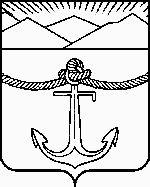 